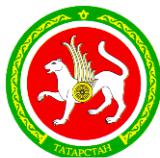 Тел. (843) 221-61-04, факс 221-61-54, Е-mail: mchsrt@tatar.ru, сайт: mchs.tatarstan.ruНа № ___________от_________Заместителю прокурораРеспублики Татарстанстаршему советнику юстицииМ.Ш. Долговуул. Кремлевская, д.14,г. Казань, 420111О внесении изменений в ежегодный планУважаемый Марат Шамилевич!соответствии с подпунктом «а» пункта 7 и пунктом 8 Правил подготовки органами государственного контроля (надзора) и органами муниципального контроля ежегодных планов проведения плановых проверок юридических лиц и индивидуальных предпринимателей, утвержденных постановлением Правительства Российской Федерации от 30 июня 2010 г. N 489, направляем сведения об изменениях, вносимых в ежегодный план проведения плановых проверок юридических лиц на 2020 год, подлежащих региональному государственному надзору в области защиты населения и территорий от чрезвычайных ситуаций, осуществляемому Министерством по делам гражданской обороны и чрезвычайным ситуациям Республики Татарстан.Приложение: Перечень проверок, в отношении которых вносятся изменения в сводный план проведения плановых проверок на 4 л. в 1 экз.Временно исполняющийобязанности министра	Т.В. КаримуллинС.В. Дедов(843)288-45-17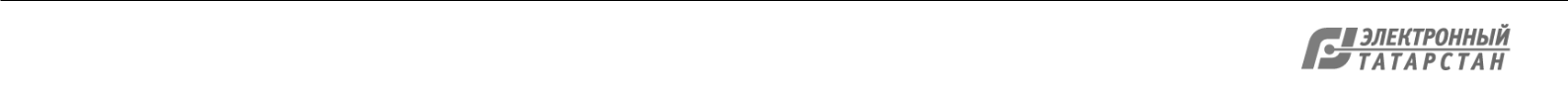 Документ создан в электронной форме. № 1520/Т2-2-15 от 26.03.2020. Исполнитель: Дедов С.В.Страница 1 из 6. Страница создана: 26.03.2020 12:14Приложениек приказуГенерального прокурора РФот 08.11.2019 № 783Перечень проверок, подлежащихисключению из ежегодного сводного плана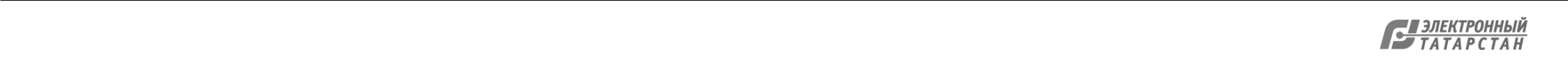 Документ создан в электронной форме. № 1520/Т2-2-15 от 26.03.2020. Исполнитель: Дедов С.В.Страница 2 из 6. Страница создана: 26.03.2020 12:14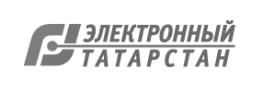 Документ создан в электронной форме. № 1520/Т2-2-15 от 26.03.2020. Исполнитель: Дедов С.В.Страница 4 из 6. Страница создана: 26.03.2020 12:14Документ создан в электронной форме. № 1520/Т2-2-15 от 26.03.2020. Исполнитель: Дедов С.В.Страница 5 из 6. Страница создана: 26.03.2020 12:14Лист согласования к документу № 1520/Т2-2-15 от 26.03.2020Инициатор согласования: Дедов С.В. Начальник отдела региональногогосударственного надзора в области защиты населения и территории от чрезвычайныхситуаций МЧС РТСогласование инициировано: 26.03.2020 12:17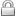 Документ создан в электронной форме. № 1520/Т2-2-15 от 26.03.2020. Исполнитель: Дедов С.В.Страница 6 из 6. Страница создана: 26.03.2020 14:26МИНИСТЕРСТВО ПО ДЕЛАМТАТАРСТАН РЕСПУБЛИКАСЫГРАЖДАНСКОЙ ОБОРОНЫГРАЖДАННАР ОБОРОНАСЫИ ЧРЕЗВЫЧАЙНЫМ СИТУАЦИЯМЭШЛӘРЕ ҺӘМ ГАДӘТТӘН ТЫШРЕСПУБЛИКИ ТАТАРСТАНХӘЛЛӘР МИНИСТРЛЫГЫул. Ак. Губкина, 50, г. Казань, 420088Ак. Губкин  ур., 50, Казан шәһ., 420088___.  .2020 № _____.  .2020 № __-2-2-15Порядковый номерНаименование юридическогоОсновнойИдентификационныйМесяцФормаНаименованиОснования исключенияплана/ порядковыйлица (филиала,государственныйномер налогоплательщикапроверкипроведенияе органапроверки (с указаниемномер проверкипредставительства,регистрационный(ИНН)проверкигосударственконкретного подпунктаобособленного структурногономер (ОГРН)(документарногоПравил)подразделения) (ЮЛ) (Ф.И.О.ная,контроляиндивидуальноговыездная,(надзора),предпринимателя (ИП),документарорганадеятельность которого подлежитная имуниципальнпроверкевыездная)огоконтроля,осуществляющегопроверку2020032898/ФЕДЕРАЛЬНОЕ10263015047896318100463апрельВыезднаяМинистерствподпункт "а" пункта 7162003800021ГОСУДАРСТВЕННОЕо по деламПравил в связи сБЮДЖЕТНОЕгражданскойнаступлениеОБРАЗОВАТЕЛЬНОЕобороны иобстоятельствУЧРЕЖДЕНИЕ ВЫСШЕГОчрезвычайнынепреодолимой силыОБРАЗОВАНИЯ "САМАРСКИЙм ситуациямГОСУДАРСТВЕННЫЙРеспубликиУНИВЕРСИТЕТ ПУТЕЙТатарстанСООБЩЕНИЯ"2020032898/ФЕДЕРАЛЬНОЕ10252030326455260001076апрельВыезднаяМинистерствподпункт "а" пункта 7162003800022ГОСУДАРСТВЕННОЕо по деламПравил в связи сБЮДЖЕТНОЕгражданскойнаступлениеОБРАЗОВАТЕЛЬНОЕобороны иобстоятельствУЧРЕЖДЕНИЕ ВЫСШЕГОчрезвычайнынепреодолимой силыОБРАЗОВАНИЯ "ВОЛЖСКИЙм ситуациямГОСУДАРСТВЕННЫЙРеспубликиУНИВЕРСИТЕТ ВОДНОГОТатарстанТРАНСПОРТА"2020032898/ОБЩЕСТВО С ОГРАНИЧЕННО11316730002051608009030апрельВыезднаяМинистерствподпункт "а" пункта 7162003800104ОТВЕТСТВЕННОСТЬЮо по деламПравил в связи с"СВИЯГА+"гражданскойнаступлениеобороны иобстоятельствчрезвычайнынепреодолимой силым ситуациямРеспубликиТатарстан2020032898/ОБЩЕСТВО С10916900296611655177480апрельВыезднаяМинистерствподпункт "а" пункта 7162003800147ОГРАНИЧЕННОЙо по деламПравил в связи сОТВЕТСТВЕННОСТЬЮгражданскойнаступление"ДАНАФЛЕКС-НАНО"обороны иобстоятельствчрезвычайнынепреодолимой силым ситуациямРеспубликиТатарстан2020032898/ОБЩЕСТВО С10216028259581655030103апрельВыезднаяМинистерствподпункт "а" пункта 7162003800173ОГРАНИЧЕННОЙо по деламПравил в связи сОТВЕТСТВЕННОСТЬЮ "НЕОН-гражданскойнаступлениеАРТ-М"обороны иобстоятельствчрезвычайнынепреодолимой силым ситуациямРеспубликиТатарстанДокумент создан в электронной форме. № 1520/Т2-2-15 от 26.03.2020. Исполнитель: Дедов С.В.Документ создан в электронной форме. № 1520/Т2-2-15 от 26.03.2020. Исполнитель: Дедов С.В.Документ создан в электронной форме. № 1520/Т2-2-15 от 26.03.2020. Исполнитель: Дедов С.В.Документ создан в электронной форме. № 1520/Т2-2-15 от 26.03.2020. Исполнитель: Дедов С.В.Страница 3 из 6. Страница создана: 26.03.2020 12:14Страница 3 из 6. Страница создана: 26.03.2020 12:14Страница 3 из 6. Страница создана: 26.03.2020 12:142020032898/ОБЩЕСТВО С10316060008101643005960апрельВыезднаяМинистерствподпункт "а" пункта 7162003800195ОГРАНИЧЕННОЙо по деламПравил в связи сОТВЕТСТВЕННОСТЬЮгражданскойнаступление"САНАТОРИЙ-обороны иобстоятельствПРОФИЛАКТОРИЙчрезвычайнынепреодолимой силыАЗНАКАЕВСКИЙ"м ситуациямРеспубликиТатарстан2020032898/МУНИЦИПАЛЬНОЕ10916440008001644054906апрельВыезднаяМинистерствподпункт "а" пункта 7162003800202УНИТАРНОЕ ПРЕДПРИЯТИЕо по деламПравил в связи с"ГОРОДСКОЕ УПРАВЛЕНИЕгражданскойнаступлениеАВТОМОБИЛЬНЫХ ДОРОГ"обороны иобстоятельствчрезвычайнынепреодолимой силым ситуациямРеспубликиТатарстан2020032898/ОБЩЕСТВО С10516080118171649011670апрельВыезднаяМинистерствподпункт "а" пункта 7162003800254ОГРАНИЧЕННОЙо по деламПравил в связи сОТВЕТСТВЕННОСТЬЮгражданскойнаступление"КОЛОС"обороны иобстоятельствчрезвычайнынепреодолимой силым ситуациямРеспубликиТатарстан2020032898/ОБЩЕСТВО С10216053539891632005380апрельВыезднаяМинистерствподпункт "а" пункта 7162003800268ОГРАНИЧЕННОЙо по деламПравил в связи сОТВЕТСТВЕННОСТЬЮгражданскойнаступление"ЗДОРОВЬЕ"обороны иобстоятельствчрезвычайнынепреодолимой силым ситуациямРеспубликиТатарстан2020032898/ОБЩЕСТВО С10216025149771630004856апрельВыезднаяМинистерствподпункт "а" пункта 7162003800337ОГРАНИЧЕННОЙо по деламПравил в связи сОТВЕТСТВЕННОСТЬЮгражданскойнаступление"НЕФТЕХИМАГРОПРОМ"обороны иобстоятельствчрезвычайнынепреодолимой силым ситуациямРеспубликиТатарстан2020032898/ЗАКРЫТОЕ АКЦИОНЕРНОЕ11416740015451639049844апрельВыезднаяМинистерствподпункт "а" пункта 7162003800346ОБЩЕСТВОо по деламПравил в связи с"ПРОИЗВОДСТВЕННАЯгражданскойнаступлениеТОРГОВО-ФИНАНСОВАЯобороны иобстоятельствКОМПАНИЯ "ЗАВОДчрезвычайнынепреодолимой силыТРАНСПОРТНОГОм ситуациямЭЛЕКТРООБОРУДОВАНИЯ"РеспубликиТатарстан2020032898/ОБЩЕСТВО С10616500638811650148743апрельВыезднаяМинистерствподпункт "а" пункта 7162003800374ОГРАНИЧЕННОЙо по деламПравил в связи сОТВЕТСТВЕННОСТЬЮгражданскойнаступление"УПРАВЛЯЮЩАЯобороны иобстоятельствОРГАНИЗАЦИЯчрезвычайнынепреодолимой силы"ЧЕЛНЫСТРОЙРЕМОНТ"м ситуациямРеспубликиТатарстанЛист согласованияЛист согласованияЛист согласованияЛист согласованияТип согласования: последовательноеТип согласования: последовательноеТип согласования: последовательноеТип согласования: последовательноеТип согласования: последовательноеN°ФИОСрок согласованияРезультат согласованияЗамечания1Дедов С.В.СогласованоСогласовано-1Дедов С.В.26.03.2020 - 12:17-26.03.2020 - 12:172Каримуллин Т.В.ПодписаноПодписано-2Каримуллин Т.В.26.03.2020 - 14:23-26.03.2020 - 14:23